國立臺灣藝術大學境外交換暨交流學生入學申請資料表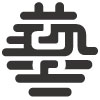 National Taiwan University of ArtsApplication Form for Inbound Exchange and Visiting Students國立臺灣藝術大學境外交換暨交流學生入學應繳資料確認表交換學生親筆簽名/Signature of applicant:                            日期/Date:                    申請人資料 Personal Information申請人資料 Personal Information申請人資料 Personal Information申請人資料 Personal Information申請人資料 Personal Information申請人資料 Personal Information申請人資料 Personal Information申請人資料 Personal Information申請人資料 Personal Information申請人資料 Personal Information申請人資料 Personal Information申請人資料 Personal Information申請人資料 Personal Information申請人資料 Personal Information申請人資料 Personal Information申請人資料 Personal Information申請人資料 Personal Information申請人資料 Personal Information申請人資料 Personal Information申請人資料 Personal Information請貼相片Attach recent bust photograph hereTaken within6 months名Given Name:名Given Name:姓Family Name:姓Family Name:姓Family Name:姓Family Name:姓Family Name:姓Family Name:姓Family Name:姓Family Name:請貼相片Attach recent bust photograph hereTaken within6 months國籍Nationality:國籍Nationality:護照號碼Passport護照號碼Passport護照號碼Passport護照號碼Passport護照號碼Passport護照號碼Passport護照號碼Passport護照號碼Passport請貼相片Attach recent bust photograph hereTaken within6 months出生日期Date of Birth:出生日期Date of Birth:性別Sex:性別Sex:性別Sex:性別Sex:性別Sex:性別Sex:性別Sex:性別Sex:請貼相片Attach recent bust photograph hereTaken within6 months申請人聯絡電話Applicant’s Phone Number:申請人聯絡電話Applicant’s Phone Number:申請人聯絡電話Applicant’s Phone Number:申請人聯絡電話Applicant’s Phone Number:申請人聯絡電話Applicant’s Phone Number:申請人聯絡電話Applicant’s Phone Number:需含國碼 include National Code需含國碼 include National Code需含國碼 include National Code需含國碼 include National Code需含國碼 include National Code需含國碼 include National Code需含國碼 include National Code請貼相片Attach recent bust photograph hereTaken within6 months申請人電子郵件Applicant’s E-mail Address:申請人電子郵件Applicant’s E-mail Address:申請人電子郵件Applicant’s E-mail Address:申請人電子郵件Applicant’s E-mail Address:申請人電子郵件Applicant’s E-mail Address:申請人電子郵件Applicant’s E-mail Address:通訊處Mailing Address:通訊處Mailing Address:緊急聯絡人Emergency Contact Person:緊急聯絡人Emergency Contact Person:緊急聯絡人Emergency Contact Person:緊急聯絡人Emergency Contact Person:緊急聯絡人Emergency Contact Person:緊急聯絡人聯絡方式Contact Person’s phone number or/and e-mail:緊急聯絡人聯絡方式Contact Person’s phone number or/and e-mail:緊急聯絡人聯絡方式Contact Person’s phone number or/and e-mail:緊急聯絡人聯絡方式Contact Person’s phone number or/and e-mail:緊急聯絡人聯絡方式Contact Person’s phone number or/and e-mail:緊急聯絡人聯絡方式Contact Person’s phone number or/and e-mail:緊急聯絡人聯絡方式Contact Person’s phone number or/and e-mail:緊急聯絡人聯絡方式Contact Person’s phone number or/and e-mail:緊急聯絡人聯絡方式Contact Person’s phone number or/and e-mail:緊急聯絡人聯絡方式Contact Person’s phone number or/and e-mail:緊急聯絡人聯絡方式Contact Person’s phone number or/and e-mail:在學狀況 Education Information在學狀況 Education Information在學狀況 Education Information在學狀況 Education Information在學狀況 Education Information在學狀況 Education Information在學狀況 Education Information在學狀況 Education Information在學狀況 Education Information在學狀況 Education Information在學狀況 Education Information在學狀況 Education Information在學狀況 Education Information在學狀況 Education Information在學狀況 Education Information在學狀況 Education Information在學狀況 Education Information在學狀況 Education Information在學狀況 Education Information在學狀況 Education Information在學狀況 Education Information目前就讀學校Current School Name:目前就讀學校Current School Name:目前就讀學校Current School Name:目前就讀學校Current School Name:系所Department:主修Major:主修Major:主修Major:主修Major:主修Major:主修Major:年級Year in School□大學部Undergraduate:                   □大學部Undergraduate:                   □大學部Undergraduate:                   □大學部Undergraduate:                   □大學部Undergraduate:                   □大學部Undergraduate:                   □大學部Undergraduate:                   □大學部Undergraduate:                   □大學部Undergraduate:                   □大學部Undergraduate:                   □大學部Undergraduate:                   □研究所Graduate:                        □研究所Graduate:                        □研究所Graduate:                        □研究所Graduate:                        □研究所Graduate:                        □研究所Graduate:                        □研究所Graduate:                        □研究所Graduate:                        □研究所Graduate:                        交換計畫 Exchange Program交換計畫 Exchange Program交換計畫 Exchange Program交換計畫 Exchange Program交換計畫 Exchange Program交換計畫 Exchange Program交換計畫 Exchange Program交換計畫 Exchange Program交換計畫 Exchange Program交換計畫 Exchange Program交換計畫 Exchange Program交換計畫 Exchange Program交換計畫 Exchange Program交換計畫 Exchange Program交換計畫 Exchange Program交換計畫 Exchange Program交換計畫 Exchange Program交換計畫 Exchange Program交換計畫 Exchange Program交換計畫 Exchange Program交換計畫 Exchange Program申請系所Department or Graduate Institute in which you intend to enroll:申請系所Department or Graduate Institute in which you intend to enroll:申請系所Department or Graduate Institute in which you intend to enroll:申請系所Department or Graduate Institute in which you intend to enroll:申請系所Department or Graduate Institute in which you intend to enroll:申請系所Department or Graduate Institute in which you intend to enroll:申請系所Department or Graduate Institute in which you intend to enroll:申請系所Department or Graduate Institute in which you intend to enroll:申請系所Department or Graduate Institute in which you intend to enroll:申請系所Department or Graduate Institute in which you intend to enroll:申請系所Department or Graduate Institute in which you intend to enroll:申請系所Department or Graduate Institute in which you intend to enroll:申請系所Department or Graduate Institute in which you intend to enroll:申請系所Department or Graduate Institute in which you intend to enroll:申請系所Department or Graduate Institute in which you intend to enroll:申請系所Department or Graduate Institute in which you intend to enroll:申請系所Department or Graduate Institute in which you intend to enroll:申請學位The degree in this department in which you intend to enroll申請學位The degree in this department in which you intend to enroll申請學位The degree in this department in which you intend to enroll申請學位The degree in this department in which you intend to enroll申請學位The degree in this department in which you intend to enroll申請學位The degree in this department in which you intend to enroll申請學位The degree in this department in which you intend to enroll申請學位The degree in this department in which you intend to enroll申請學位The degree in this department in which you intend to enroll申請學位The degree in this department in which you intend to enroll申請學位The degree in this department in which you intend to enroll申請學位The degree in this department in which you intend to enroll申請學位The degree in this department in which you intend to enroll申請學位The degree in this department in which you intend to enroll申請學位The degree in this department in which you intend to enroll申請學位The degree in this department in which you intend to enroll申請學位The degree in this department in which you intend to enroll交換計畫期間Duration of Exchange Study(Day/Month/Year)交換計畫期間Duration of Exchange Study(Day/Month/Year)交換計畫期間Duration of Exchange Study(Day/Month/Year)交換計畫期間Duration of Exchange Study(Day/Month/Year)交換計畫期間Duration of Exchange Study(Day/Month/Year)交換計畫期間Duration of Exchange Study(Day/Month/Year)交換計畫期間Duration of Exchange Study(Day/Month/Year)交換計畫期間Duration of Exchange Study(Day/Month/Year)交換計畫期間Duration of Exchange Study(Day/Month/Year)交換計畫期間Duration of Exchange Study(Day/Month/Year)(From)                  (To)                  (From)                  (To)                  (From)                  (To)                  (From)                  (To)                  (From)                  (To)                  (From)                  (To)                  (From)                  (To)                  (From)                  (To)                  (From)                  (To)                  (From)                  (To)                  (From)                  (To)                  □1學期One Semester  □1學年One academic Year□1學期One Semester  □1學年One academic Year□1學期One Semester  □1學年One academic Year□1學期One Semester  □1學年One academic Year□1學期One Semester  □1學年One academic Year□1學期One Semester  □1學年One academic Year□1學期One Semester  □1學年One academic Year□1學期One Semester  □1學年One academic Year□1學期One Semester  □1學年One academic Year□1學期One Semester  □1學年One academic Year□1學期One Semester  □1學年One academic Year語言能力 Language Proficiency語言能力 Language Proficiency語言能力 Language Proficiency語言能力 Language Proficiency語言能力 Language Proficiency語言能力 Language Proficiency語言能力 Language Proficiency語言能力 Language Proficiency語言能力 Language Proficiency語言能力 Language Proficiency語言能力 Language Proficiency語言能力 Language Proficiency語言能力 Language Proficiency語言能力 Language Proficiency語言能力 Language Proficiency語言能力 Language Proficiency語言能力 Language Proficiency語言能力 Language Proficiency語言能力 Language Proficiency語言能力 Language Proficiency語言能力 Language Proficiency讀Reading讀Reading讀Reading讀Reading寫Writing寫Writing寫Writing寫Writing寫Writing寫Writing寫Writing聽Listening聽Listening聽Listening聽Listening聽Listening說Speaking說Speaking中文Chinese中文Chinese中文Chinese英文English英文English英文English其他Other:                其他Other:                其他Other:                (請用優,良,可,差 Please indicate : Excellent, Good, Fair, Poor)(請用優,良,可,差 Please indicate : Excellent, Good, Fair, Poor)(請用優,良,可,差 Please indicate : Excellent, Good, Fair, Poor)(請用優,良,可,差 Please indicate : Excellent, Good, Fair, Poor)(請用優,良,可,差 Please indicate : Excellent, Good, Fair, Poor)(請用優,良,可,差 Please indicate : Excellent, Good, Fair, Poor)(請用優,良,可,差 Please indicate : Excellent, Good, Fair, Poor)(請用優,良,可,差 Please indicate : Excellent, Good, Fair, Poor)(請用優,良,可,差 Please indicate : Excellent, Good, Fair, Poor)(請用優,良,可,差 Please indicate : Excellent, Good, Fair, Poor)(請用優,良,可,差 Please indicate : Excellent, Good, Fair, Poor)(請用優,良,可,差 Please indicate : Excellent, Good, Fair, Poor)(請用優,良,可,差 Please indicate : Excellent, Good, Fair, Poor)(請用優,良,可,差 Please indicate : Excellent, Good, Fair, Poor)(請用優,良,可,差 Please indicate : Excellent, Good, Fair, Poor)(請用優,良,可,差 Please indicate : Excellent, Good, Fair, Poor)(請用優,良,可,差 Please indicate : Excellent, Good, Fair, Poor)(請用優,良,可,差 Please indicate : Excellent, Good, Fair, Poor)健康情形 Health Condition健康情形 Health Condition健康情形 Health Condition健康情形 Health Condition健康情形 Health Condition健康情形 Health Condition健康情形 Health Condition健康情形 Health Condition健康情形 Health Condition健康情形 Health Condition健康情形 Health Condition健康情形 Health Condition健康情形 Health Condition健康情形 Health Condition健康情形 Health Condition健康情形 Health Condition健康情形 Health Condition健康情形 Health Condition健康情形 Health Condition健康情形 Health Condition健康情形 Health ConditionAccepted applicant must submit Health Examination Form before registration. Failure to provide a completed form to our OIA at NTUA will not be allowed to register for classes.Accepted applicant must submit Health Examination Form before registration. Failure to provide a completed form to our OIA at NTUA will not be allowed to register for classes.Accepted applicant must submit Health Examination Form before registration. Failure to provide a completed form to our OIA at NTUA will not be allowed to register for classes.Accepted applicant must submit Health Examination Form before registration. Failure to provide a completed form to our OIA at NTUA will not be allowed to register for classes.Accepted applicant must submit Health Examination Form before registration. Failure to provide a completed form to our OIA at NTUA will not be allowed to register for classes.Accepted applicant must submit Health Examination Form before registration. Failure to provide a completed form to our OIA at NTUA will not be allowed to register for classes.Accepted applicant must submit Health Examination Form before registration. Failure to provide a completed form to our OIA at NTUA will not be allowed to register for classes.Accepted applicant must submit Health Examination Form before registration. Failure to provide a completed form to our OIA at NTUA will not be allowed to register for classes.Accepted applicant must submit Health Examination Form before registration. Failure to provide a completed form to our OIA at NTUA will not be allowed to register for classes.Accepted applicant must submit Health Examination Form before registration. Failure to provide a completed form to our OIA at NTUA will not be allowed to register for classes.Accepted applicant must submit Health Examination Form before registration. Failure to provide a completed form to our OIA at NTUA will not be allowed to register for classes.Accepted applicant must submit Health Examination Form before registration. Failure to provide a completed form to our OIA at NTUA will not be allowed to register for classes.Accepted applicant must submit Health Examination Form before registration. Failure to provide a completed form to our OIA at NTUA will not be allowed to register for classes.Accepted applicant must submit Health Examination Form before registration. Failure to provide a completed form to our OIA at NTUA will not be allowed to register for classes.Accepted applicant must submit Health Examination Form before registration. Failure to provide a completed form to our OIA at NTUA will not be allowed to register for classes.Accepted applicant must submit Health Examination Form before registration. Failure to provide a completed form to our OIA at NTUA will not be allowed to register for classes.Accepted applicant must submit Health Examination Form before registration. Failure to provide a completed form to our OIA at NTUA will not be allowed to register for classes.Accepted applicant must submit Health Examination Form before registration. Failure to provide a completed form to our OIA at NTUA will not be allowed to register for classes.Accepted applicant must submit Health Examination Form before registration. Failure to provide a completed form to our OIA at NTUA will not be allowed to register for classes.Accepted applicant must submit Health Examination Form before registration. Failure to provide a completed form to our OIA at NTUA will not be allowed to register for classes.Accepted applicant must submit Health Examination Form before registration. Failure to provide a completed form to our OIA at NTUA will not be allowed to register for classes.交換學生簽名 Signature of Applicant:交換學生簽名 Signature of Applicant:交換學生簽名 Signature of Applicant:交換學生簽名 Signature of Applicant:交換學生簽名 Signature of Applicant:交換學生簽名 Signature of Applicant:交換學生簽名 Signature of Applicant:交換學生簽名 Signature of Applicant:交換學生簽名 Signature of Applicant:交換學生簽名 Signature of Applicant:交換學生簽名 Signature of Applicant:交換學生簽名 Signature of Applicant:交換學生簽名 Signature of Applicant:交換學生簽名 Signature of Applicant:交換學生簽名 Signature of Applicant:交換學生簽名 Signature of Applicant:交換學生簽名 Signature of Applicant:交換學生簽名 Signature of Applicant:日期 Date:日期 Date:日期 Date:項目紙本備註必繳紙本文件 (統一由學校承辦人以紙本郵件寄給本校)必繳紙本文件 (統一由學校承辦人以紙本郵件寄給本校)必繳紙本文件 (統一由學校承辦人以紙本郵件寄給本校)□ 姊妹校學生推薦表(附件1)1 份由姊妹校負責老師填寫交換學生入學申請表(附件2)2 份電腦打字填寫在學證明書(正本)1 份需蓋有公章與註明日期歷年成績單(正本)1 份研習計畫(1~2頁)1 份電腦打字填寫就讀學校推薦函(正本且需有推薦人親筆簽名)2 份兩位所屬學校師長撰寫備審資料備審資料備審資料系(所)指定文件或考試成績依招生資訊之申請系所規定辦理依招生資訊之申請系所規定辦理其他證明優秀表現之文件依招生資訊之申請系所規定辦理依招生資訊之申請系所規定辦理項目檔案格式要求備註必繳電子檔文件 (統一由學校承辦人以電郵寄給本校)必繳電子檔文件 (統一由學校承辦人以電郵寄給本校)必繳電子檔文件 (統一由學校承辦人以電郵寄給本校)□ 姊妹校學生推薦表(附件1).xls 或 .xlsx推薦學校負責老師填寫交換學生入學申請表(附件2).doc 或 .docx電腦打字填寫大陸地區人民入出台灣區申請書(附件3).doc 或 .docx電腦打字填寫在學證明書.jpg 或 .jpeg需蓋有公章與註明日期有效期限內居民身分證正反面彩色掃描檔.jpg 或 .jpeg請符合要求二吋白底照片（需嚴格符合照片要求）個人照片規格要求: http://www.taiwandao.tw/zhengce/3554.html.jpg 或 .jpeg請務必符合照片要求